INSTRUCTION LUNCH BOXFF  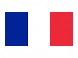 La LUNCH BOX est la solution idéale pour transporter vos plats favoris au bureau et ailleurs ; Equipée d’une large cuve en inox – 1,5 L de contenance –  pour garantir une conservation optimum et d’un contenant supplémentaire de 450 ml, vous pourrez ainsi variez les plaisirs alimentaires. A la fois pratique et nomade la LUNCH BOX vous est proposée avec 2 câbles d’alimentation : 1 prise allume cigare pour la voiture 12V – 1 prise secteur 220VMODE EMPLOIOuvrez la lunch box en déclipsant vers le haut les 4 poignées latérales et enlevez le couvercleStockez vos aliments dans les compartiments choisisRepositionnez le couvercle et refermez les poignées en vous assurant que ces dernières soient correctement enclenchéesUtilisez le cable d’alimentation adéquatPrise 12V pour la voiturePrise 220v pour une utilisation sur secteurUn voyant lumineux central s’allume ce qui implique que votre LUNCH BOX chauffePour réchauffer un plat laisser brancher entre 30 et 45 mn mini Le temps de chauffe est fonction de la quantité d’aliment contenue dans vos contenantsNettoyez 2 fois par mois votre LUNCH BOX pour une meilleure utilisationINFO PRATIQUEStructure en PVCPoignée de transport intégréeDessus bouton pression vapeurCuve métal qualité alimentaire 1,5 L amovibleContenant complémentaire en PP 450 ml amovible Cuve et contenant amovibles : passe au lave-vaisselleJoint silicone hermétique Permet de transporter des sauces et autres liquidesDimensions : 17x11x24 cmLivrée avec 2 câbles :     prise allume cigares + prise électrique secteurNe contient pas de bisphénol ACONSIGNES DE SECURITE « Ne pas immerger au-delà de ce niveau. » « Cet appareil peut être utilisé par des enfants âgés d'au moins 8 ans et par des personnes ayant des capacités physiques, sensorielles ou mentales réduites ou dénuées d’expérience ou de connaissance, s'ils (si elles) sont correctement surveillé(e)s ou si des instructions relatives à l'utilisation de l'appareil en toute sécurité leur ont été données et si les risques encourus ont été appréhendés. Les enfants ne doivent pas jouer avec l’appareil. Le nettoyage et l'entretien par l'usager ne doivent pas être effectués par des enfants sans surveillance. »« Merci de lire attentivement ces instructions et de les conserver pour de prochaines utilisations »Si le câble d'alimentation est endommagé, il doit être remplacé par le fabricant, son service après-vente ou des personnes de qualification similaire afin d'éviter un danger. Vérifier que la tension de la plaque signalétique correspond bien à la tension de votre réseau d’alimentation.Cet appareil est destiné à être utilisé dans des applications domestiques et analogues telles que : – des coins cuisines réservés au personnel dans des magasins, bureaux et autres environnements professionnels ; - des fermes – l’utilisation par les clients des hôtels, motels et autres environnements à caractère résidentiel; – des environnements du type chambres d’hôtes. « PROTECTION DE L’ENVIRONNEMENT – DIRECTIVE 2012/19/UE - Ce produit a été créé et fabriqué avec du matériel de haute qualité et des composants recyclables et réutilisables. Lorsque vous pouvez apercevoir le symbole représentant une poubelle à roulettes barrée sur le produit, cela signifie que le produit est conforme aux Directives Européennes 2012/19/EU Veillez à vous tenir informé des systèmes locaux de recyclage des produits électriques et électroniques. Suivez les règles locales, et ne vous débarrassez pas de produits usagés en les jetant dans une poubelle classique chez vous. Le recyclage de votre appareil participera à éviter les impacts négatifs sur l’environnement et sur la santé publique. »NTL	 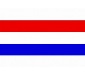 De LUNCH BOX is de perfecte oplossing voor het transport van uw favoriete gerechten naar kantoor en daarbuiten; Uitgerust met een grote roestvrijstalen tank - capaciteit van 1,5 L - voor een optimale opslag en een extra bak van 450 ml, kunt u de genoegens van voedsel variëren. Zowel praktisch als nomadisch wordt de LUNCH BOX aangeboden met 2 voedingskabels: 1 sigarettenaanstekeraansluiting voor de auto 12V - 1 stopcontact 220VWERKGELEGENHEIDSMODUSOpen de lunchbox door de 4 zijhandgrepen naar boven los te klikken en verwijder het deksel2. Bewaar uw voedsel in de geselecteerde compartimentenPlaats het deksel terug en sluit de handgrepen, zorg ervoor dat ze goed zijn vastgemaaktGebruik de juiste voedingskabel	- 12V-aansluiting voor de auto	- 220v stopcontact voor netgebruikEen centraal indicatielampje gaat branden, wat betekent dat uw LUNCH-vakje opwarmt Laat een stekker tussen 30 en 45 minuten mini om een ​​gerecht te verwarmenDe verwarmingstijd is afhankelijk van de hoeveelheid voedsel in uw containersMaak uw LUNCH BOX tweemaal per maand schoon voor een beter gebruikPRAKTISCHE INFO• PVC-structuur• Geïntegreerde draagbeugel• Top met stoomdruk• Metalen tank voor levensmiddelen van 1,5 liter verwijderbaar• Complementaire container in PP 450 ml verwijderbaaro Afneembare container en container: vaatwasmachinebestendig• Hermetische siliconenafdichtingo Draagt ​​sauzen en andere vloeistoffen• Afmetingen: 17x11x24 cm• Geleverd met 2 kabels: stekker van sigarettenaansteker + stopcontact. BPA FREEVEILIGHEIDSINSTRUCTIES "Dompel niet verder dan dit niveau. " "Dit apparaat kan worden gebruikt door kinderen van 8 jaar of ouder en door personen met verminderde fysieke, sensorische of mentale vermogens of gebrek aan ervaring of kennis, als ze goed worden gecontroleerd. of er zijn instructies gegeven voor het veilige gebruik van het apparaat en de risico's zijn aangepakt. Kinderen mogen niet met het apparaat spelen. Reiniging en gebruikersonderhoud mogen niet worden uitgevoerd door kinderen zonder toezicht. ""Lees deze instructies aandachtig en bewaar ze voor toekomstig gebruik"- Als het netsnoer is beschadigd, moet het worden vervangen door de fabrikant, de klantenservice of vergelijkbare gekwalificeerde personen om gevaar te voorkomen.- Controleer of de spanning van het typeplaatje overeenkomt met de spanning van uw elektriciteitsnet.- Dit apparaat is bedoeld voor gebruik in huishoudelijke en soortgelijke toepassingen, zoals: - keukenhoeken voorbehouden voor personeel in winkels, kantoren en andere professionele omgevingen; - boerderijen - het gebruik door klanten van hotels, motels en andere woonomgevingen; - Bed & Breakfast-type omgevingen.- "MILIEUBESCHERMING - RICHTLIJN 2012/19 / EU - Dit product is gemaakt en vervaardigd met materiaal van hoge kwaliteit en recyclebare en herbruikbare componenten. Wanneer u op uw product het symbool met de vuilnisbak op wieltjes ziet, betekent dit dat het product voldoet aan de Europese richtlijnen 2012/19 / EU Zorg ervoor dat u op de hoogte bent van lokale recyclingsystemen voor elektrische en elektronische producten. Volg de lokale regels en gooi geen gebruikte producten weg door ze thuis in een klassieke vuilnisbak te gooien. Door uw apparaat te recyclen, voorkomt u negatieve gevolgen voor het milieu en de volksgezondheid.REF :	COOK19 / SH8101Cable allume cigare 12V-50Hz & Cable alimentation 220V Power 40W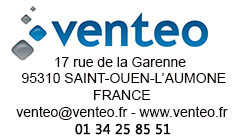 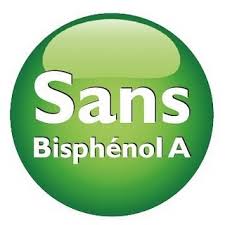 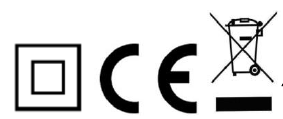 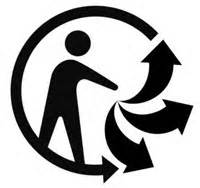 